Athens City Schools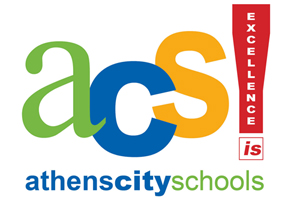 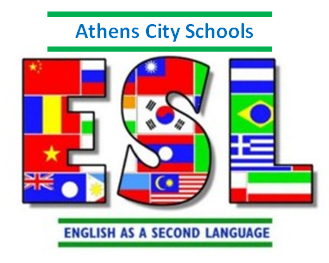 English as a Second Language Program                                                                           ESL Specialist: Beth FranksESL Progress ReportStudent’s Name _____________________________________Grade ______  WIDA ACCESS/W-APT Proficiency Level: ______     Year 2015-2016      School CP  IS   WS   NC   ACMS    Goal 1:  To use English to communicate in social settingsGoal 1:  To use English to communicate in social settings12 3 4Shares and requests informationShares and requests informationExpresses needs, feelings, ideasExpresses needs, feelings, ideasEngages in conversations and social exchangesEngages in conversations and social exchangesListens to and imitates the way others use EnglishListens to and imitates the way others use EnglishDescribes favorite characters in stories Describes favorite characters in stories Indicates interests, opinions, or preferences Indicates interests, opinions, or preferences Goal 2:  To use English to achieve academically in all content areasGoal 2:  To use English to achieve academically in all content areasParticipates in group and paired discussionsParticipates in group and paired discussionsFollows oral and written directionsFollows oral and written directionsRequests information, assistance, and clarificationsRequests information, assistance, and clarificationsConnects new information to information previously learnedConnects new information to information previously learnedElaborates and extends own ideas and that of othersElaborates and extends own ideas and that of othersGoal 3: To use English in socially and culturally appropriate ways  Goal 3: To use English in socially and culturally appropriate ways  Observes and models others’ speech and behaviorObserves and models others’ speech and behaviorResponds to and uses slang and idiomsResponds to and uses slang and idiomsParticipates in activities of U.S. cultural heritageParticipates in activities of U.S. cultural heritageFirst Quarter Comments:                            October PARENT CONFERENCE (Yes / No)            Second Quarter Comments:                              DecemberSecond Quarter Comments:                              DecemberSecond Quarter Comments:                              DecemberSecond Quarter Comments:                              DecemberSecond Quarter Comments:                              DecemberThird Quarter Comments:                             March Fourth Quarter Comments:                                    May                                            Fourth Quarter Comments:                                    May                                            Fourth Quarter Comments:                                    May                                            Fourth Quarter Comments:                                    May                                            Fourth Quarter Comments:                                    May                                            